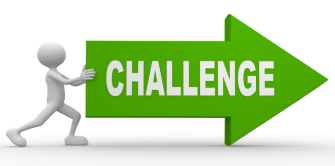 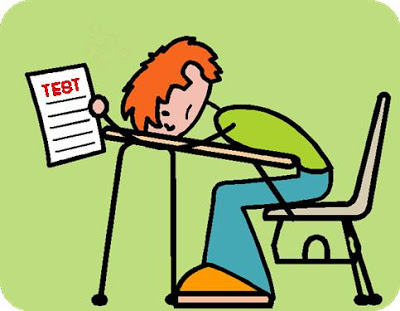 Watch a commercialPlot (describe the commercial)Brand/CompanyName the Promotional Mix element.(Email Me )Listen to a Radio AnnouncementName the music channelWhat was said?Name the Advertising Media.Online AdvertisingDraw the online adName the website where the ad was located.PublicityGive a shout-out to your favorite product on Social Media. Upload Pic on weebly.Loyalty Marketing ProgramTake a pic with you and the LMP!, upload on weebly.-You can borrow from a friend, if need be.Direct Marketing  Look in your mailbox for advertising! (I have black sharpie to black out addresses)Forward me an email. It’s Halloween, someone somewhere has to have a Sales Promotion.Name of the Sales PromotionLink/Picture of the Sales Promotion.**if a picture, upload on weebly.Factory PackLook around your house or at the store – take a pic.Specialty Media:Bring it to school! (show and tell)Specialty Media fall under what two elements of the Promotional Mix. Product PlacementWatch a show/movie – name a product in the show/movie.Email  